ЧЕРКАСЬКА ОБЛАСНА РАДАГОЛОВАР О З П О Р Я Д Ж Е Н Н Я25.06.2024                                                                                                № 183-рПро визнання таким, що втратило чинність, розпорядження голови обласної радивід 21.12.2023 № 383-рВідповідно до статті 55 Закону України «Про місцеве самоврядування                  в Україні», враховуючи рішення обласної ради від 21.06.2024 № 24-5/VIII             «Про призначення ЖУРБИ С. В. на посаду директора комунального некомерційного підприємства «Черкаський обласний кардіологічний центр Черкаської обласної ради»:визнати таким, що втратило чинність, розпорядження голови обласної ради від 21.12.2023 № 383-р «Про внесення змін до розпорядження голови обласної ради від 25.01.2023 № 16-р».Голова	Анатолій ПІДГОРНИЙ   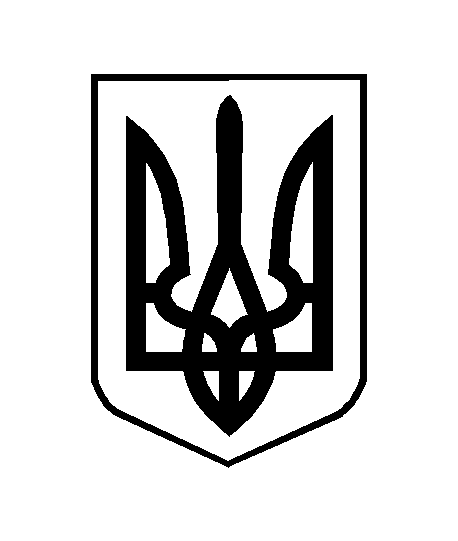 